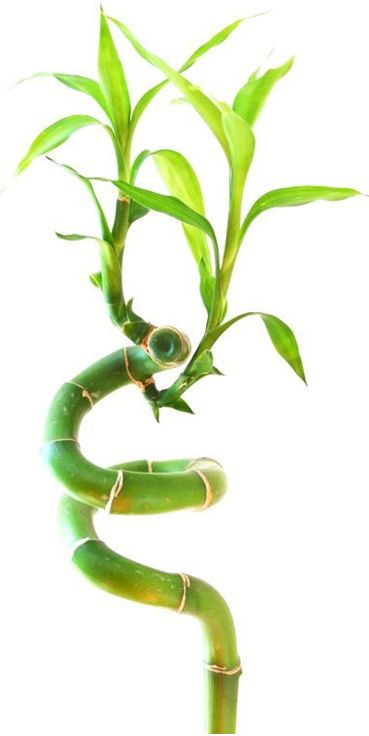 January 2023February 2023March 2023April 2023May 2023June 2023July 2023August 2023September 2023October 2023November 2023December 2023